VE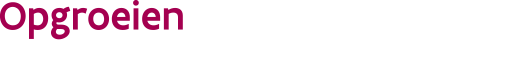 Aanvraag tot tijdelijke afwijking vergunningsvoorwaarden infrastructuur en leefgroepindeling//////////////////////////////////////////////////////////////////////////////////////////////////////////////////////////////////Waarvoor dient dit formulier?Met dit formulier kan je als organisator een tijdelijke afwijking voor een vergunningsvoorwaarde infrastructuur of leefgroepindeling aanvragen naar aanleiding van een situatie van overmacht of in het kader van geplande verbouwingen.Waar kan je terecht voor meer informatie?
Voor meer informatie kan je contact opnemen met de klantenbeheerder. De contactgegevens vind je onderaan.
Aan wie bezorg je dit formulier?Bezorg het volledig ingevulde en ondertekende formulier via e-mail aan je klantenbeheerder. //////////////////////////////////////////////////////////////////////////////////////////////////////////////////////////////////IdentificatiegegevensVul de gegevens van de organisator in.Vul de gegevens van de organisator in.Vul de gegevens van de organisator in.Vul de gegevens van de organisator in.Vul de gegevens van de organisator in.Vul de gegevens van de organisator in.Vul de gegevens van de organisator in.Vul de gegevens van de organisator in.Vul de gegevens van de organisator in.Naamondernemingsnummer..Vul de gegevens van de kinderopvanglocatie in.Vul de gegevens van de kinderopvanglocatie in.Vul de gegevens van de kinderopvanglocatie in.Vul de gegevens van de kinderopvanglocatie in.Vul de gegevens van de kinderopvanglocatie in.Vul de gegevens van de kinderopvanglocatie in.Vul de gegevens van de kinderopvanglocatie in.dossiernummernaamAfwijking vergunningsvoorwaardeKruis aan voor welke voorwaarde je een tijdelijke afwijking vraagt Kruis aan voor welke voorwaarde je een tijdelijke afwijking vraagt 
In een kinderopvanglocatie met meer dan 36 kinderopvangplaatsen zijn alle leefruimtes apart bereikbaar.
De nettovloeroppervlakte bedraagt minimaal 5m² per kinderopvangplaats in de leefruimte en de rustruimte samen, waarvan 3m² in de leefruimte. Als er een aparte rustruimte is, dan is er minstens 5m² per kinderopvangplaats in de leefruimte

Kinderen worden opgevangen in een leefgroep van maximaal 18 kinderen.Motivering, vervangende maatregelen en duurtijdMotivering, vervangende maatregelen en duurtijdMotivering, vervangende maatregelen en duurtijdMotivering, vervangende maatregelen en duurtijdMotivering, vervangende maatregelen en duurtijdMotivering, vervangende maatregelen en duurtijdMotivering, vervangende maatregelen en duurtijdMotivering, vervangende maatregelen en duurtijdMotivering, vervangende maatregelen en duurtijdMotivering, vervangende maatregelen en duurtijdMotiveer waarom je een tijdelijke afwijking aanvraagt:Motiveer waarom je een tijdelijke afwijking aanvraagt:Motiveer waarom je een tijdelijke afwijking aanvraagt:Motiveer waarom je een tijdelijke afwijking aanvraagt:Motiveer waarom je een tijdelijke afwijking aanvraagt:Motiveer waarom je een tijdelijke afwijking aanvraagt:Motiveer waarom je een tijdelijke afwijking aanvraagt:Motiveer waarom je een tijdelijke afwijking aanvraagt:Motiveer waarom je een tijdelijke afwijking aanvraagt:Motiveer waarom je een tijdelijke afwijking aanvraagt:Omschrijf de maatregelen die je neemt om een gelijkwaardige veiligheid en kwaliteit te garanderen:Omschrijf de maatregelen die je neemt om een gelijkwaardige veiligheid en kwaliteit te garanderen:Omschrijf de maatregelen die je neemt om een gelijkwaardige veiligheid en kwaliteit te garanderen:Omschrijf de maatregelen die je neemt om een gelijkwaardige veiligheid en kwaliteit te garanderen:Omschrijf de maatregelen die je neemt om een gelijkwaardige veiligheid en kwaliteit te garanderen:Omschrijf de maatregelen die je neemt om een gelijkwaardige veiligheid en kwaliteit te garanderen:Omschrijf de maatregelen die je neemt om een gelijkwaardige veiligheid en kwaliteit te garanderen:Omschrijf de maatregelen die je neemt om een gelijkwaardige veiligheid en kwaliteit te garanderen:Omschrijf de maatregelen die je neemt om een gelijkwaardige veiligheid en kwaliteit te garanderen:Omschrijf de maatregelen die je neemt om een gelijkwaardige veiligheid en kwaliteit te garanderen:Tot wanneer vraag je de tijdelijke afwijking aan?:Tot wanneer vraag je de tijdelijke afwijking aan?:Tot wanneer vraag je de tijdelijke afwijking aan?:Tot wanneer vraag je de tijdelijke afwijking aan?:Tot wanneer vraag je de tijdelijke afwijking aan?:Tot wanneer vraag je de tijdelijke afwijking aan?:Tot wanneer vraag je de tijdelijke afwijking aan?:Tot wanneer vraag je de tijdelijke afwijking aan?:Tot wanneer vraag je de tijdelijke afwijking aan?:Tot wanneer vraag je de tijdelijke afwijking aan?:dagmaandjaarVereiste documentenVereiste documentenBezorg ons volgende documenten:Een duidelijk grondplan van de kinderopvanglocatie op schaal 1/50 of 1/100 met minstens de volgende aanduidingen:
a) de leefruimtes met alle binnenafmetingen en het aantal kinderen dat er zal opgevangen worden;
b) de rustruimtes met alle binnenafmetingen en het aantal kinderen dat er zal opgevangen worden;
c) de eventuele andere aanwezige lokalen met benoeming van hun functie.Een berekening van de nettovloeroppervlakte van de leefruimtes en de rustruimtes, vermeld in artikel 16 van het Vergunningsbesluit van 22 november 2013.Verklaring op erewoord en ondertekeningIk verklaar op erewoord dat de gegevens volledig en voor waar en echt zijn ingevuld.ik gemachtigd ben om te handelen in naam van de organisatorde medewerkers toestemming gaven voor het aanvragen van een afwijkingik de medewerkers zal informeren en hen een kopie van de beslissing en het attest met de afwijking zal bezorgenIk verklaar op erewoord dat de gegevens volledig en voor waar en echt zijn ingevuld.ik gemachtigd ben om te handelen in naam van de organisatorde medewerkers toestemming gaven voor het aanvragen van een afwijkingik de medewerkers zal informeren en hen een kopie van de beslissing en het attest met de afwijking zal bezorgenIk verklaar op erewoord dat de gegevens volledig en voor waar en echt zijn ingevuld.ik gemachtigd ben om te handelen in naam van de organisatorde medewerkers toestemming gaven voor het aanvragen van een afwijkingik de medewerkers zal informeren en hen een kopie van de beslissing en het attest met de afwijking zal bezorgenIk verklaar op erewoord dat de gegevens volledig en voor waar en echt zijn ingevuld.ik gemachtigd ben om te handelen in naam van de organisatorde medewerkers toestemming gaven voor het aanvragen van een afwijkingik de medewerkers zal informeren en hen een kopie van de beslissing en het attest met de afwijking zal bezorgenIk verklaar op erewoord dat de gegevens volledig en voor waar en echt zijn ingevuld.ik gemachtigd ben om te handelen in naam van de organisatorde medewerkers toestemming gaven voor het aanvragen van een afwijkingik de medewerkers zal informeren en hen een kopie van de beslissing en het attest met de afwijking zal bezorgenIk verklaar op erewoord dat de gegevens volledig en voor waar en echt zijn ingevuld.ik gemachtigd ben om te handelen in naam van de organisatorde medewerkers toestemming gaven voor het aanvragen van een afwijkingik de medewerkers zal informeren en hen een kopie van de beslissing en het attest met de afwijking zal bezorgenIk verklaar op erewoord dat de gegevens volledig en voor waar en echt zijn ingevuld.ik gemachtigd ben om te handelen in naam van de organisatorde medewerkers toestemming gaven voor het aanvragen van een afwijkingik de medewerkers zal informeren en hen een kopie van de beslissing en het attest met de afwijking zal bezorgenIk verklaar op erewoord dat de gegevens volledig en voor waar en echt zijn ingevuld.ik gemachtigd ben om te handelen in naam van de organisatorde medewerkers toestemming gaven voor het aanvragen van een afwijkingik de medewerkers zal informeren en hen een kopie van de beslissing en het attest met de afwijking zal bezorgendatumdagmaandjaarhandtekeningvoor- en achternaamTerugbezorgen formulierBezorg dit formulier terug via e-mail aanBezorg dit formulier terug via e-mail aanKlantenbeheer - Team NoordTel: 02 249 70 02ko.noord@opgroeien.be
 Klantenbeheer - Team WestTel: 02 249 70 04 ko.west@opgroeien.be
Team CentrumTel: 02 249 70 01ko.centrum@opgroeien.be
Klantenbeheer - Team OostTel: 02 249 70 03ko.oost@opgroeien.be
Lukt het niet om dit formulier via e-mail te verzenden? Geef een seintje via e-mail of telefoon en stuur het naar Opgroeien Voorzieningenbeleid - Hallepoortlaan 27 1060 BrusselLukt het niet om dit formulier via e-mail te verzenden? Geef een seintje via e-mail of telefoon en stuur het naar Opgroeien Voorzieningenbeleid - Hallepoortlaan 27 1060 Brussel